КОНКУРСНА ДОКУМЕНТАЦИЈАНабавка алата за техничку службу, за потребе Клиничког центра Војводине БРОЈ 185-14-ОНови Сад, 2014. годинаНа основу Закона о јавним набавкама („Сл. гласник РС” бр. 124/2012, у даљем тексту: Закон), и Правилника о обавезним елементима конкурсне документације у поступцима јавних набавки и начину доказивања испуњености услова („Сл. гласник РС” бр. 29/2013), Одлуке о покретању поступка предметне јавне набавке и Решења о образовању комисије за предметну јавну набавку, припремљена је:КОНКУРСНА ДОКУМЕНТАЦИЈА  бр 185-14-О - Набавка алата за техничку службу, за потребе Клиничког центра Војводине Конкурсна документација садржи:1.	ОПШТИ ПОДАЦИ О НАБАВЦИ	32.	ПОДАЦИ О ПРЕДМЕТУ ЈАВНЕ НАБАВКЕ	43.	ОПИС ПРЕДМЕТА ЈАВНЕ НАБАВКЕ	54.	УСЛОВИ ЗА УЧЕШЋЕ У ПОСТУПКУ ЈАВНЕ НАБАВКЕ	65.	УПУТСТВО ПОНУЂАЧИМА КАКО ДА САЧИНЕ ПОНУДУ	106.	МОДЕЛ УГОВОРА	187.	ИЗЈАВА О НЕЗАВИСНОЈ ПОНУДИ	218.	ОБРАЗАЦ ИЗЈАВЕ О ПОШТОВАЊУ ОБАВЕЗА	229.	ОБРАЗАЦ СТРУКТУРЕ ПОНУЂЕНЕ ЦЕНЕ	2310.	ОБРАЗАЦ ТРОШКОВА ПРИПРЕМЕ ПОНУДЕ	2411.	ОБРАЗАЦ ПОНУДЕ	2512.	ОПШТИ ПОДАЦИ О ПОНУЂАЧУ ИЗ ГРУПЕ ПОНУЂАЧА	5513.	ОПШТИ ПОДАЦИ О ПОДИЗВОЂАЧИМА	56ОПШТИ ПОДАЦИ О НАБАВЦИПОДАЦИ О ПРЕДМЕТУ ЈАВНЕ НАБАВКЕПредмет јавне набавке није обликован по партијама.Наручилац не спроводи поступак јавне набавке ради закључења оквирног споразума.ОПИС ПРЕДМЕТА ЈАВНЕ НАБАВКЕВРСТА, ТЕХНИЧКЕ КАРАКТЕРИСТИКЕ, КВАЛИТЕТ, КОЛИЧИНА И ОПИС ПРЕДМЕТА ЈАВНЕ НАБАВКЕ, НАЧИН СПРОВОЂЕЊА КОНТРОЛЕ И ОБЕЗБЕЂИВАЊА ГАРАНЦИЈЕ КВАЛИТЕТАУСЛОВИ ЗА УЧЕШЋЕ У ПОСТУПКУ ЈАВНЕ НАБАВКЕ ИЗ ЧЛ. 75. И 76. ЗАКОНА И УПУТСТВО КАКО СЕ ДОКАЗУЈЕ ИСПУЊЕНОСТ ТИХ УСЛОВАИспуњеност  услова за учешће у поступку јавне набавке, правно лице, физичко лице и предузетник као понуђач, или подносилац пријаве, доказује достављањем следећих доказа:Докази из тачака 2. и 4. не могу бити старији од два месеца пре отварања понуда.Доказ из тачке 3. мора бити издат након објављивања позива за подношење понуда, односно слања позива за подношење понуда.Уколико понуду подноси група понуђача понуђач је дужан да за сваког члана групе достави наведене доказе да испуњава услове из члана 75. став 1. тач. 1) до 4), а доказ из члана 75. став 1. тач. 5) Закона, дужан је да достави понуђач из групе понуђача којем је поверено извршење дела набавке за који је неопходна испуњеност тог услова. Додатне услове група понуђача испуњава заједно.Уколико понуђач подноси понуду са подизвођачем, понуђач је дужан да за подизвођача достави доказе да испуњава услове из члана 75. став 1. тач. 1) до 4) Закона, а доказ из члана 75. став 1. тач. 5) Закона, за део набавке који ће понуђач извршити преко подизвођача.  Наведене доказе о испуњености услова понуђач може доставити у виду неоверених копија, а наручилац може пре доношења одлуке о додели уговора да тражи од понуђача, чија је понуда на основу извештаја за јавну набавку оцењена као најповољнија, да достави на увид оригинал или оверену копију свих или појединих доказа.Ако понуђач у остављеном, примереном року који не може бити краћи од пет дана, не достави на увид оригинал или оверену копију тражених доказа, наручилац ће његову понуду одбити као неприхватљиву.Понуђачи који су регистровани у регистру понуђача који води Агенција за привредне регистре не морају да доставе доказе из чл. 75. ст. 1. тач. 1) до 4) већ уместо истих достављају фотокопију Решења о упису у регистар понуђача.Наручилац неће одбити понуду као неприхватљиву, уколико не садржи доказ одређен конкурсном документацијом, ако понуђач наведе у понуди интернет страницу на којој су подаци који су тражени у оквиру услова јавно доступни.Уколико је доказ о испуњености услова електронски документ, понуђач доставља копију електронског документа у писаном облику, у складу са законом којим се уређује електронски документ, осим уколико подноси електронску понуду када се доказ доставља у изворном електронском облику.Ако се у држави у којој понуђач има седиште не издају тражени докази, понуђач може, уместо доказа, приложити своју писану изјаву, дату под кривичном и материјалном одговорношћу оверену пред судским или управним органом, јавним бележником или другим надлежним органом те државе.Ако понуђач има седиште у другој држави, наручилац може да провери да ли су документи којима понуђач доказује испуњеност тражених услова издати од стране надлежних органа те државе.Понуђач је дужан да без одлагања писмено обавести наручиоца о било којој промени у вези са испуњеношћу услова из поступка јавне набавке, која наступи до доношења одлуке, односно закључења уговора, односно током важења уговора о јавној набавци и да је документује на прописани начин.УПУТСТВО ПОНУЂАЧИМА КАКО ДА САЧИНЕ ПОНУДУ1. ПОДАЦИ О ЈЕЗИКУ НА КОЈЕМ ПОНУДА МОРА ДА БУДЕ САСТАВЉЕНАПонуда се саставља на српском језику, ћириличним или латиничним писмом.2. НАЧИН НА КОЈИ ПОНУДА МОРА ДА БУДЕ САЧИЊЕНАПонуда се попуњава помоћу писаће машине, рачунара или хемијске оловке (штампаним словима, на обрацима који су саставни део конкурсне документације).Понуђач понуду подноси у затвореној коверти или кутији, затворену на начин да се приликом отварања понуда може са сигурношћу утврдити да се први пут отвара. На полеђини коверте или на кутији навести назив и адресу понуђача. У случају да понуду подноси група понуђача, на коверти је потребно назначити да се ради о групи понуђача и навести називе и адресу свих учесника у заједничкој понуди.Понуду доставити непосредно или путем поште на адресу: Клинички центар Војводине, 21000 Нови Сад, Хајдук Вељкова број 1, искључиво преко писарнице  Клиничког центра Војводине, са назнаком да је реч о понуди, уз обавезно навођење предмета набавке и редног броја набавке (подаци дати у поглављу 1. конкурсне документације). На полеђини понуде  обавезно ставити назнаку „НЕ ОТВАРАТИ”.Понуда се сматра благовременом уколико је примљена од стране наручиоца до датума (дана) и часа назначеног у Позиву за подношење понуда. Наручилац ће, по пријему одређене понуде, на коверти, односно кутији у којој се понуда налази, обележити време пријема и евидентирати број и датум понуде према редоследу приспећа. Уколико је понуда достављена непосредно наручулац ће понуђачу предати потврду пријема понуде. У потврди о пријему наручилац ће навести датум и сат пријема понуде. Понуда коју наручилац није примио у року одређеном за подношење понуда, односно која је примљена по истеку дана и сата до којег се могу понуде подносити, сматраће се неблаговременом.3. ПАРТИЈЕПредмет јавне набавке јесте  обликован по партијама.4.  ПОНУДА СА ВАРИЈАНТАМАПодношење понуде са варијантама није дозвољено.5. НАЧИН ИЗМЕНЕ, ДОПУНЕ И ОПОЗИВА ПОНУДЕУ року за подношење понуде понуђач може да измени, допуни или опозове своју понуду на начин који је одређен за подношење понуде.Понуђач је дужан да јасно назначи који део понуде мења односно која документа накнадно доставља. Писано обавештење о измени, допуни или опозиву понуде понуђач доставља непосредно или путем поште на адресу: Клинички центар Војводине, 21000 Нови Сад, Хајдук Вељкова број 1, искључиво преко писарнице  Клиничког центра Војводине, са назнаком да је реч о измени, допуни или опозиву понуде, уз обавезно навођење предмета набавке и редног броја набавке (подаци дати у поглављу 1. конкурсне документације). На полеђини коверте или на кутији навести назив и адресу понуђача. У случају да понуду подноси група понуђача, на коверти је потребно назначити да се ради о групи понуђача и навести називе и адресу свих учесника у заједничкој понуди.По истеку рока за подношење понуда понуђач не може да повуче нити да мења своју понуду.6. УЧЕСТВОВАЊЕ У ЗАЈЕДНИЧКОЈ ПОНУДИ ИЛИ КАО ПОДИЗВОЂАЧ Понуђач може да поднесе само једну понуду. Понуђач који је самостално поднео понуду не може истовремено да учествује у заједничкој понуди или као подизвођач, нити исто лице може учествовати у више заједничких понуда.У Обрасцу понуде, понуђач наводи на који начин подноси понуду, односно да ли подноси понуду самостално, или као заједничку понуду, или подноси понуду са подизвођачем.7. ПОНУДА СА ПОДИЗВОЂАЧЕМУколико понуђач подноси понуду са подизвођачем дужан је да у Обрасцу понуде  наведе да понуду подноси са подизвођачем, проценат укупне вредности набавке који ће поверити подизвођачу,  а који не може бити већи од 50%, као и део предмета набавке који ће извршити преко подизвођача. Понуђач у Обрасцу понуде наводи назив и седиште подизвођача, уколико ће делимично извршење набавке поверити подизвођачу. Уколико уговор о јавној набавци буде закључен између наручиоца и понуђача који подноси понуду са подизвођачем, тај подизвођач ће бити наведен и у уговору о јавној набавци. Понуђач је дужан да за подизвођаче достави доказе о испуњености услова који су наведени у поглављу 4. конкурсне документације, у складу са Упутством како се доказује испуњеност услова.Понуђач је дужан да наручиоцу, на његов захтев, омогући приступ код подизвођача, ради утврђивања испуњености тражених услова.Понуђач у потпуности одговара наручиоцу за извршење обавеза из поступка јавне набавке, односно извршење уговорних обавеза, без обзира на број подизвођача. Наручилац не дозвољава пренос доспелих потраживања директно подизвођачу у смислу члана 80. став 9. Закона о јавним набавкама.8. ЗАЈЕДНИЧКА ПОНУДАПонуду може поднети група понуђача.Уколико понуду подноси група понуђача, саставни део заједничке понуде мора бити споразум којим се понуђачи из групе међусобно и према наручиоцу обавезују на извршење јавне набавке, а који обавезно садржи податке из члана 81. ст. 4. тач. 1) до 6) Закона и то податке о: члану групе који ће бити носилац посла, односно који ће поднети понуду и који ће заступати групу понуђача пред наручиоцем, понуђачу који ће у име групе понуђача потписати уговор, понуђачу који ће у име групе понуђача дати средство обезбеђења, понуђачу који ће издати рачун, рачуну на који ће бити извршено плаћање, обавезама сваког од понуђача из групе понуђача за извршење уговора.Група понуђача је дужна да достави све доказе о испуњености услова који су наведени у поглављу 4. конкурсне документације, у складу са Упутством како се доказује испуњеност услова.Понуђачи из групе понуђача одговарају неограничено солидарно према наручиоцу. Задруга може поднети понуду самостално, у своје име, а за рачун задругара или заједничку понуду у име задругара.Ако задруга подноси понуду у своје име за обавезе из поступка јавне набавке и уговора о јавној набавци одговара задруга и задругари у складу са законом.Ако задруга подноси заједничку понуду у име задругара за обавезе из поступка јавне набавке и уговора о јавној набавци неограничено солидарно одговарају задругари.9. НАЧИН И УСЛОВИ ПЛАЋАЊА, ГАРАНТНИ РОК, КАО И ДРУГЕ ОКОЛНОСТИ ОД КОЈИХ ЗАВИСИ ПРИХВАТЉИВОСТ ПОНУДЕ9.1. Захтеви у погледу начина, рока и услова плаћањаНаручилац захтева да рок плаћања буде најкраће 30 а најдуже 90 дана од дана доставе исправног рачуна који је потписан од стране овлашћеног лица наручиоца и којим се потврђује испорука добара. Плаћање се врши уплатом на рачун понуђача.Понуђачу није дозвољено да захтева аванс.9.2. Захтеви у погледу гарантног рокаНаручилац захтева да гарантни рок буде најкраће 12 месеци, односно по препоруци произвођача. Гарантни рокови теку од момента испоруке алата и обавезује изабраног понуђача да у периоду важења гаранције отклони све недостатке у вези испорученим алатом која је предмет овог уговора у року од најдуже 24 од дана пријема писане рекламације наручиоца.9.3. Захтев у погледу рока (испоруке добара, извршења услуге, извођења радова)Наручилац захтева да испорука буде сукцесивна, по захтеву Наручиоца, а рок испоруке да не буде дужи од 10 дана од дана подношења захтева Наручиоца.Место испоруке добара која су предмет јавне набавке је ФЦО магацин Службе за набавке и складиштење наручиоца, са обавезом истовара добара.9.4. Захтев у погледу рока важења понудеРок важења понуде не може бити краћи од 60 дана од дана отварања понуда.У случају истека рока важења понуде, наручилац је дужан да у писаном облику затражи од понуђача продужење рока важења понуде.Понуђач који прихвати захтев за продужење рока важења понуде на може мењати понуду.9.5. Други захтевиУз понуду обавезно доставити извод из каталога за сваку позицију са редним бројем из понуде понуђеног    артикла.10. ВАЛУТА И НАЧИН НА КОЈИ МОРА ДА БУДЕ НАВЕДЕНА И ИЗРАЖЕНА ЦЕНА У ПОНУДИЦена мора бити исказана у динарима, са и без пореза на додату вредност, са урачунатим свим трошковима које понуђач има у реализацији предметне јавне набавке, с тим да ће се за оцену понуде узимати у обзир цена без пореза на додату вредност.У цену је урачуната цена предмета јавне набавке, испорука, монтажа и остали повезани трошкови.Цена је фиксна и не може се мењати. Ако је у понуди исказана неуобичајено ниска цена, наручилац ће поступити у складу са чланом 92. Закона.Ако понуђена цена укључује увозну царину и друге дажбине, понуђач је дужан да тај део одвојено искаже у динарима.11. ПОДАЦИ О ДРЖАВНОМ ОРГАНУ ИЛИ ОРГАНИЗАЦИЈИ, ОДНОСНО ОРГАНУ ИЛИ СЛУЖБИ ТЕРИТОРИЈАЛНЕ АУТОНОМИЈЕ  ИЛИ ЛОКАЛНЕ САМОУПРАВЕ ГДЕ СЕ МОГУ БЛАГОВРЕМЕНО ДОБИТИ ИСПРАВНИ ПОДАЦИ О ПОРЕСКИМ ОБАВЕЗАМА, ЗАШТИТИ ЖИВОТНЕ СРЕДИНЕ, ЗАШТИТИ ПРИ ЗАПОШЉАВАЊУ, УСЛОВИМА РАДА И СЛ., А КОЈИ СУ ВЕЗАНИ ЗА ИЗВРШЕЊЕ УГОВОРА О ЈАВНОЈ НАБАВЦИ Подаци о пореским обавезама се могу добити у Пореској управи, Министарства финансија и привреде.Подаци о заштити животне средине се могу добити у Агенцији за заштиту животне средине и у Министарству енергетике, развоја и заштите животне средине.Подаци о заштити при запошљавању и условима рада се могу добити у Министарству рада, запошљавања и социјалне политике.12. ПОДАЦИ О ВРСТИ, САДРЖИНИ, НАЧИНУ ПОДНОШЕЊА, ВИСИНИ И РОКОВИМА ОБЕЗБЕЂЕЊА ИСПУЊЕЊА ОБАВЕЗА ПОНУЂАЧАПонуђач који је изабран као најповољнији је дужан да, приликом потписивања уговора, достави:регистровану бланко меницу и менично овлашћење за извршење уговорне обавезе, попуњену на износ од 10% од укупне вредности понуде без ПДВ-а, која је наплатива у случајевима предвиђеним конкурсном документацијом, тј. у случају да изабрани понуђач не испуњава своје обавезе из уговора. регистровану бланко меницу и менично овлашћење за отклањање недостатака у гарантном року, попуњену на износ од 10% од укупне вредности понуде без ПДВ-а, која је наплатива у случајевима предвиђеним конкурсном документацијом, тј. у случају да изабрани понуђач не испуњава своје обавезе из уговора. Меница мора бити оверена печатом и потписана од стране лица овлашћеног за заступање, а уз исту мора бити достављено попуњено и оверено менично овлашћење – писмо, са назначеним износом.Понуђач је дужан да достави и копију извода из Регистра  меница и овлашћења који се налази на интернет страници Народне банке Србије, као доказ да је меница евидентирана и регистрована у Регистру меница и овлашћења, у складу са Законом о платном промету („Сл. лист СРЈ“, бр. 3/2002 и 5/2003 и „Сл. гласник Републике Србије“, бр. 43/2004, 62/2006, 111/2009 и 31/2011) и Одлуком о ближим условима, садржини и начину вођења регистра меница и овлашћења ( „Сл. гласник Републике Србије“, број 56/2011).Средство обезбеђења траје најмање десет дана дуже од дана истека рока за коначно извршење обавезе понуђача која је предмет обезбеђења (извршење уговорне обавезе, истек гарантног рока и сл.).Средство обезбеђења не може се вратити понуђачу пре истека рока трајања.13. ЗАШТИТА ПОВЕРЉИВОСТИ ПОДАТАКА КОЈЕ НАРУЧИЛАЦ СТАВЉА ПОНУЂАЧИМА НА РАСПОЛАГАЊЕ, УКЉУЧУЈУЋИ И ЊИХОВЕ ПОДИЗВОЂАЧЕ Предметна набавка не садржи поверљиве информације које наручилац ставља на располагање.14. ДОДАТНЕ ИНФОРМАЦИЈЕ ИЛИ ПОЈАШЊЕЊА У ВЕЗИ СА ПРИПРЕМАЊЕМ ПОНУДЕЗаинтересовано лице може, у писаном облику тражити од наручиоца додатне информације или појашњења у вези са припремањем понуде, најкасније 5 дана пре истека рока за подношење понуде и то на један од следећих начина:поштом, на адресу наручиоца: Клинички центар Војводине, 21000 Нови Сад, Хајдук Вељкова број 1, искључиво преко писарнице  Клиничког центра, путем факса, на број 021/487-22-44, електронском поштом, на адресу: nabavke@kcv.rs, или лично, уз писано овлашћење понуђача који је понуду поднео.Наручилац ће заинтересованом лицу у року од 3 (три) дана од дана пријема захтева за додатним информацијама или појашњењима конкурсне документације, одговор доставити у писаном облику и истовремено ће ту информацију објавити на Порталу јавних набавки и на својој интернет страници. Ако наручилац измени или допуни конкурсну документацију 8 или мање дана пре истека рока за подношење понуда, дужан је да продужи рок за подношење понуда и објави обавештење о продужењу рока за подношење понуда. По истеку рока предвиђеног за подношење понуда наручилац не може да мења нити да допуњује конкурсну документацију. Тражење додатних информација или појашњења у вези са припремањем понуде телефоном није дозвољено. Комуникација у поступку јавне набавке врши се искључиво на начин одређен чланом 20. Закона.Сваки захтев за додатним информацијама или појашњењем примљен након радног времена наручиоца, сматраће се да је примљен следећег радног дана.15. ДОДАТНА ОБЈАШЊЕЊА ОД ПОНУЂАЧА ПОСЛЕ ОТВАРАЊА ПОНУДА И КОНТРОЛА КОД ПОНУЂАЧА ОДНОСНО ЊЕГОВОГ ПОДИЗВОЂАЧА После отварања понуда наручилац може приликом стручне оцене понуда да у писаном облику захтева од понуђача додатна објашњења која ће му помоћи при прегледу, вредновању и упоређивању понуда, а може да врши контролу (увид) код понуђача, односно његовог подизвођача (члан 93. Закона). Уколико наручилац оцени да су потребна додатна објашњења или је потребно извршити контролу (увид) код понуђача, односно његовог подизвођача, наручилац ће понуђачу оставити примерени рок да поступи по позиву наручиоца, односно да омогући наручиоцу контролу (увид) код понуђача, као и код његовог подизвођача. Наручилац може уз сагласност понуђача да изврши исправке рачунских грешака уочених приликом разматрања понуде по окончаном поступку отварања. У случају разлике између јединичне и укупне цене, меродавна је јединична цена.Ако се понуђач не сагласи са исправком рачунских грешака, наручилац ће његову понуду одбити као неприхватљиву. 16. ДОДАТНО ОБЕЗБЕЂЕЊЕ ИСПУЊЕЊА УГОВОРНИХ ОБАВЕЗА ПОНУЂАЧА КОЈИ СЕ НАЛАЗЕ НА СПИСКУ НЕГАТИВНИХ РЕФЕРЕНЦИПонуђач који се налази на списку негативних референци који води Управа за јавне набавке, у складу са чланом 83. Закона, а који има негативну референцу за предмет набавке који није истоврстан предмету ове јавне набавке, а уколико таквом понуђачу буде додељен уговор, дужан је да преда средства обезбеђења тражена у тачки 12. Упутства понуђачима како да сачине понуду попуњену на износ 15% (уместо 10%) од укупне вредности уговора без ПДВ-а, са роком важности који је тридесет дана (уместо десет дана) дужи од истека рока за коначно извршење обавезе понуђача која је предмет обезбеђења (извршење уговорне обавезе, истек гарантног рока и сл.).Ако се за време трајања уговора промене рокови за извршење уговорне обавезе, важност средстава обезбеђења мора да се продужи.17. ВРСТА КРИТЕРИЈУМА ЗА ДОДЕЛУ УГОВОРА, ЕЛЕМЕНТИ КРИТЕРИЈУМА НА ОСНОВУ КОЈИХ СЕ ДОДЕЉУЈЕ УГОВОР И МЕТОДОЛОГИЈА ЗА ДОДЕЛУ ПОНДЕРА ЗА СВАКИ ЕЛЕМЕНТ КРИТЕРИЈУМАИзбор најповољније понуде ће се извршити применом критеријума „најниже понуђена цена“. 18. ЕЛЕМЕНТИ КРИТЕРИЈУМА НА ОСНОВУ КОЈИХ ЋЕ НАРУЧИЛАЦ ИЗВРШИТИ ДОДЕЛУ УГОВОРА У СИТУАЦИЈИ КАДА ПОСТОЈЕ ДВЕ ИЛИ ВИШЕ ПОНУДА СА ЈЕДНАКИМ БРОЈЕМ ПОНДЕРА ИЛИ ИСТОМ ПОНУЂЕНОМ ЦЕНОМ Уколико две или више понуда имају исту најнижу понуђену цену, као најповољнија биће изабрана понуда оног понуђача који понуди дужи гарантни рок.Уколико је и то исто, као најповољнија биће изабрана понуда оног понуђача који понуди дужи рок одложеног плаћања.19. КОРИШЋЕЊЕ ПАТЕНТА И ОДГОВОРНОСТ ЗА ПОВРЕДУ ЗАШТИЋЕНИХ ПРАВА ИНТЕЛЕКТУАЛНЕ СВОЈИНЕ ТРЕЋИХ ЛИЦАНакнаду за коришћење патената, као и одговорност за повреду заштићених права интелектуалне својине трећих лица сноси понуђач.20. НАЧИН И РОК ЗА ПОДНОШЕЊЕ ЗАХТЕВА ЗА ЗАШТИТУ ПРАВА ПОНУЂАЧА Захтев за заштиту права може да поднесе понуђач, односно свако заинтересовано лице, или пословно удружење у њихово име. Захтев за заштиту права подноси се Републичкој комисији, а предаје наручиоцу. Примерак захтева за заштиту права подносилац истовремено доставља Републичкој комисији. Захтев за заштиту права доставља се непосредно или путем поште на адресу: Клинички центар Војводине, 21000 Нови Сад, Хајдук Вељкова број 1, искључиво преко писарнице Клиничког центра Војводине, са назнаком да је реч о захтеву за заштиту права, уз обавезно навођење предмета набавке и редног броја набавке (подаци дати је у поглављу 1. конкурсне документације). Захтев за заштиту права се може поднети у току целог поступка јавне набавке, против сваке радње наручиоца, осим уколико Законом није другачије одређено. О поднетом захтеву за заштиту права наручилац обавештава све учеснике у поступку јавне набавке, односно објављује обавештење о поднетом захтеву на Порталу јавних набавки, најкасније у року од 2 дана од дана пријема захтева.Уколико се захтевом за заштиту права оспорава врста поступка, садржина позива за подношење понуда или конкурсне документације, захтев ће се сматрати благовременим уколико је примљен од стране наручиоца најкасније  7 дана пре истека рока за подношење понуда, без обзира на начин достављања.  У том случају подношења захтева за заштиту права долази до застоја рока за подношење понуда. После доношења одлуке о додели уговора из чл. 108. Закона или одлуке о обустави поступка јавне набавке из чл. 109. Закона, рок за подношење захтева за заштиту права је 10 дана од дана пријема одлуке. Захтевом за заштиту права не могу се оспоравати радње наручиоца предузете у поступку јавне набавке ако су подносиоцу захтева били или могли бити познати разлози за његово подношење пре истека рока за подношење понуда, а подносилац захтева га није поднео пре истека тог рока. Ако је у истом поступку јавне набавке поново поднет захтев за заштиту права од стране истог подносиоца захтева, у том захтеву се не могу оспоравати радње наручиоца за које је подносилац захтева знао или могао знати приликом подношења претходног захтева. Подносилац захтева је дужан да на рачун буџета Републике Србије уплати таксу у изнoсу од 80.000,00 динара уколико оспорава одређену радњу наручиоца пре отварања понуда на број жиро рачуна: 840-742221843-57, шифра плаћања: 153, позив на број 97 50-016, сврха уплате: Републичка административна такса са назнаком јавне набавке на коју се односи (број или друга ознака конкретне јавне набавке), корисник: буџет Републике Србије.  Уколико подносилац захтева оспорава одлуку о додели уговора такса износи 80.000,00 динара уколико понуђена цена понуђача којем је додељен уговор није већа од 80.000.000 динара, односно такса износи 0,1 % понуђене цене понуђача којем је додељен уговор ако је та вредност већа од 80.000.000 динара. Уколико подносилац захтева оспорава одлуку о обустави поступка јавне набавке или радњу наручиоца од момента отварања понуда до доношења одлуке о додели уговора или обустави поступка, такса износи 80.000,00 динара уколико процењена вредност јавне набавке (коју ће подносилац сазнати на отварању понуда или из записника о отварању понуда) није већа од 80.000.000 динара, односно такса износи 0,1 % процењене вредности јавне набавке ако је та вредност већа од 80.000.000 динара.У поступку јавне набавке мале вредности и преговарачком поступку без објављивања позива за подношење понуда такса износи 40.000,00 динара.Поступак заштите права понуђача регулисан је одредбама чл. 138. - 167. Закона.21. РОК У КОЈЕМ ЋЕ УГОВОР БИТИ ЗАКЉУЧЕНУговор о јавној набавци ће бити закључен са понуђачем којем је додељен уговор у року од 8 дана од дана протека рока за подношење захтева за заштиту права из члана 149. Закона. У случају да је поднета само једна понуда наручилац може закључити уговор пре истека рока за подношење захтева за заштиту права, у складу са чланом 112. став 2. тачка 5) Закона. НАПОМЕНА: Наручилац напомиње понуђачима да су дужни да хитно и без одлагања потврде пријем свих докумената које им наручилац достави путем електронске поште или телефакса на адресе, односно бројеве, које су назначили у својим понудама.Уколико понуђач  у року од 48 часова од часа доставе документа не потврди пријем документа који му је наручилац доставио електронском поштом или факсом, сматраће се да је документ достављен на дан у којем је истекао рок за потврду пријема.МОДЕЛ УГОВОРАНа основу члана 112. Закона о јавним набавкама („Службени гласник Републике Србије” бр. 124/12), а у складу са извештајем Комисије за јавну набавку и Одлуком о додели уговора, дана _______ године закључује се следећиУГОВОР О ЈАВНОЈ  НАБАВЦИ БРОЈ 185-14-OУговорне стране: КЛИНИЧКИ ЦЕНТАР ВОЈВОДИНЕ, Хајдук Вељкова 1, Нови Сад, ПИБ: 101696893 Матични број: 08664161.Број рачуна: 840-577661-50, Управа за трезор - Република Србија Министарство финансија и привреде, Телефон: 021/484-3-484.(у даљем тексту: наручилац), кога заступа проф. др  Драган Драшковић.____________________________________________________________________,(назив и адреса)ПИБ:.......................... Матични број: ........................................Број рачуна: ............................................ Назив банке:......................................,Телефон:............................Телефакс:......................................(у даљем тексту: добављач), кога заступа ________________________________ .Члан 1.	           Предмет овог уговора је набавка добaра - набавка алата за техничку службу, за потребе Клиничког центра Војводине - која је тражена у позиву за подношење понуда у oтвореном поступку јавне набавке, број 185-14-О од __________ године.Члан 2. Добављач се обавезује да наручиоцу испоручи предметна добра овог уговора у свему према својој понуди број __________ од ___________ године која је саставни део овог уговора. Цена добара из члана 1. овог уговора без пореза на додату вредност износи _______________ (словима:__________________________________________________), односно са порезом на додату вредност износи __________________________ (словима: _______________________________________________________).Цена из претходног става се сматра фиксном и неће се мењати за време трајања овог уговора.                                                         Члан 3.Добављач се обавезује да ће наручену количину добара испоручивати наручиоцу сукцесивно, у року од ____ (најдуже 10 дана) на основу писаног захтева који наручилац упућује добављачу путем електронске поште на адресу  __________________, а уколико то из било ког разлога није могуће, путем телефакса на број ___________________.Место испоруке добара која су предмет јавне набавке је ФЦО магацин Службе за набавке и складиштење наручиоца, са обавезом истовара добара.Добављач се обавезује да је гарантни рок _____ (најкраће 12 месеци), односно по препоруци произвођача. Гарантни рокови теку од момента испоруке алата и обавезује добављача да у периоду важења гаранције отклони све недостатке у вези испорученим алатом која је предмет овог уговора у року од најдуже 24 од дана пријема писане рекламације наручиоца.Члан 4.Добављач се обавезује да квалитет добара која су предмет овог уговора одговара стандардима и прописима републике Србије и Европске Уније о производњи и промету добара, као и свим захтевима наручиоца.У случају да се на добрима која су предмет овог уговора установи било какав недостатак, добављач се обавезује да замену рекламиране количине добара изврши у најкраћем могућем року, а најкасније у року од 24 часа од дана пријема писмене рекламације наручиоца.Члан 5.Наручилац ће извршити плаћање у року од ____ (најкраће 30, а најдуже 90 дана) од дана испоруке добара, на основу документа који испоставља добављач, а којим је потврђена испорука добара.  Добављач се обавезује да рачун достави путем поште или лично, а преко писарнице наручиоца, адресирано на седиште наручиоца, Одељење за набавке, Служба за набавку и складиштење.За обавезе које доспевају у 2014. години, наручилац ће извршити плаћање на основу усвојеног Финансијског плана КЦВ за 2014. годину. За обавезе које доспевају у 2015. години наручилац ће извршити требовање и плаћање по обезбеђивању финансијских средстава усвајањем Финансијског плана за 2015. годину или доношењем Одлуке о привременом финансирању.	У супротном уговор престаје да важи без накнаде штете због немогућности преузимања обавеза од стране наручиоца.Члан 6.Уговорне стране констатују да је добављач доставио наручиоцу следећа средства обезбеђења са овлашћењима за наплату:	-регистровану бланко меницу и менично овлашћење за извршење уговорне обавезе, попуњено на износ од 10% од укупне вредности понуде без ПДВ-а, која је наплатива у случајевима предвиђеним конкурсном документацијом, тј. у случају да изабрани понуђач не испуњава своје обавезе из уговора. -регистровану бланко меницу и менично овлашћење за отклањање недостатака у гарантном року, попуњену на износ од 10% од укупне вредности понуде без ПДВ-а, која је наплатива у случајевима предвиђеним конкурсном документацијом, тј. у случају да изабрани понуђач не испуњава своје обавезе из уговора.         Члан 7.Уколико добављач не поступа у складу са обавезама које је преузео закључењем овог уговора и своје обавезе ни извршава у роковима и на начин предвиђен овим уговором наручилац има право:- да једнострано раскине овај уговор и да наплати средства обезбеђења из члана 6. овог уговора;- да овај уговор остави на снази и да уговорену цену умањи за 10%.Члан 8.Наручилац задржава право да у току реализације овог уговора захтева од добављача додатне потврде о квалитету добара која су предмет овог уговора уколико се приликом испоруке посумња у њихов квалитет.Члан 9.За праћење техничке реализације овог уговора у име наручиоца овлашћује се ______________________.За праћење извршења уговорних обавеза уговорних страна и финансијске реализације овог уговора у име наручиоца овлашћује се _______________________.Члан 10.Уговорне стране су сагласне да се ближе одређење начина реализације овог уговора врши путем протокола о спровођењу овог уговора закљученим између уговорних страна. Члан 11.Уговорне стране закључују овај уговор до дана у којем добављач у целости испоручи наручиоцу добра која су предмет овог уговора у максималној вредности до износа из члана 2. овог уговора, односно најдуже годину дана од дана закључења овог уговора.Члан 12.Уговорне стране ће споразумно решавати све спорове и разлике у тумачењу и примени овог уговора, у противном се уговара надлежност суда у Новом Саду.Члан 13.Овај уговор је сачињен у шест истоветних примерака од којих наручилац задржава четири, а добављач два примерка.ИЗЈАВА О НЕЗАВИСНОЈ ПОНУДИУ  складу са чланом 26. Закона о јавним набавкама („Сл. гласник РС” бр. 124/2012), као заступник понуђача дајем:ИЗЈАВУО НЕЗАВИСНОЈ ПОНУДИПонуђач ..................................................................................... [навести назив понуђача] у поступку јавне набавке добара - набавка алата за техничку службу, за потребе Клиничког центра Војводине, бр. 185-14-О, под пуном материјалном и кривичном одговорношћу потврђује да је понуду поднео независно, без договора са другим понуђачима или заинтересованим лицима.ДАТУМ		 		М.П.				ПОНУЂАЧ									___________________										ПОТПИСОБРАЗАЦ ИЗЈАВЕ О ПОШТОВАЊУ ОБАВЕЗА ИЗ ЧЛ. 75. СТ. 2. ЗАКОНА О ЈАВНИМ НАБАВКАМА	У складу са чланом 75. став 2. Закона о јавним набавкама („Сл. гласник РС” бр. 124/2012), као заступник понуђача дајем:ИЗЈАВУПонуђач..................................................................................... [навести назив понуђача] у поступку јавне набавке добара - набавка алата за техничку службу, за потребе Клиничког центра Војводине, бр. 185-14-О, изјављује да је поштовао обавезе које произлазе из важећих прописа о заштити на раду, запошљавању и условима рада, заштити животне средине и гарантује да је ималац права интелектуалне својине.ДАТУМ		 		М.П.				ПОНУЂАЧ									___________________										ПОТПИСОБРАЗАЦ СТРУКТУРЕ ПОНУЂЕНЕ ЦЕНЕ(са упутством о попуњавању)Напомена:Процентуално учешће (одређене врсте) трошкова се уписује када је наведени податак неопходан ради усклађивања цене током периода трајања уговора, односно оквирног споразума (учешће трошкова материјала, рада, енергената).Сматраће се да је сачињен образац структуре цене, уколико су основни елементи понуђене цене садржани у обрасцу понудеОБРАЗАЦ ТРОШКОВА ПРИПРЕМЕ ПОНУДЕУ обрасцу трошкова припреме понуде могу бити приказани трошкови израде узорка или модела, ако су израђени у складу са техничким спецификацијама наручиоца и трошкови прибављања средства обезбеђења.ОБРАЗАЦ ПОНУДЕМ.П.  													Потпис: _________________________________НАПОМЕНА: Уз понуду обавезно доставити извод из каталога за сваку позицију са редним бројем из понуде понуђеног   артикла. ОПШТИ ПОДАЦИ О ПОНУЂАЧУ ИЗ ГРУПЕ ПОНУЂАЧАНАПОМЕНЕ:Понуђач доставља уколико је у Обрасцу понуде заокружио “б”.Образац копирати, уколико има више понуђачаОПШТИ ПОДАЦИ О ПОДИЗВОЂАЧИМАУколико уговор између наручиоца и понуђача буде закључен,  подизвођач ће бити наведен у уговору.НАПОМЕНЕ:Понуђач доставља уколико је у Обрасцу понуде заокружио “в”.Образац копирати, уколико има више подизвођача. КЛИНИЧКИ ЦЕНТАР ВОЈВОДИНЕKLINIČKI CENTAR VOJVODINE21000 Novi Sad, Hajduk Veljkova 1telefon: +381 21/484 3 484www.kcv.rs, e-mail: uprava@kcv.rsНаручилацКЛИНИЧКИ ЦЕНТАР ВОЈВОДИНЕ, ул. Хајдук Вељкова бр.1, Нови Сад, (www.kcv.rs).Врста поступкаПредметна јавна набавка се спроводи у , у складу са Законом и подзаконским актима којима се уређују јавне набавке.Предмет јавне набавке бр. 185-14-O - Набавка алата за техничку службу, за потребе Клиничког центра Војводине Циљ поступкаПоступак јавне набавке се спроводи ради закључења Напомена: У питању је резервисана јавна набавкаСпроводи се електронска лицитацијаКонтактСлужба за немедицинске јавне набавкеТелефон021/487-22-27Радно време наручиоцапонедељак-петак, 07–15 часова.Предмет јавне набавкеПредмет јавне набавке добара бр. 185-14-О је набавка алата за техничку службу, за потребе Клиничког центра Војводине Назив и ознака из општег речника44510000 - алатиПредмет ове јавне набавке је набавка алата за техничку службу, за потребе Клиничког центра Војводине Опис и количина предмета ове јавне набавке, односно спецификација се налази у поглављу бр. 11 - ОБРАЗАЦ ПОНУДЕ, на страни 25-54 ове конкурсне документације.Бр.УСЛОВИДОКАЗИДОКАЗИОБАВЕЗНИ УСЛОВИ ЗА УЧЕШЋЕ У ПОСТУПКУ ЈАВНЕ НАБАВКЕ ИЗ ЧЛАНА 75. ЗАКОНАОБАВЕЗНИ УСЛОВИ ЗА УЧЕШЋЕ У ПОСТУПКУ ЈАВНЕ НАБАВКЕ ИЗ ЧЛАНА 75. ЗАКОНАОБАВЕЗНИ УСЛОВИ ЗА УЧЕШЋЕ У ПОСТУПКУ ЈАВНЕ НАБАВКЕ ИЗ ЧЛАНА 75. ЗАКОНАОБАВЕЗНИ УСЛОВИ ЗА УЧЕШЋЕ У ПОСТУПКУ ЈАВНЕ НАБАВКЕ ИЗ ЧЛАНА 75. ЗАКОНА1.Понуђач је регистрован код надлежног органа, односно уписан у одговарајући регистар.Извод из регистра Агенције за привредне регистре, односно извод из регистра надлежног Привредног суда.Извод из регистра Агенције за привредне регистре, односно извод из регистра надлежног Привредног суда.2.Понуђач и његов законски заступник није осуђиван за неко од кривичних дела као члан организоване криминалне групе, да није осуђиван за кривична дела против привреде, кривична дела против животне средине, кривично дело примања или давања мита, кривично дело преваре.Доказ за правно лице: Извод из казнене евиденције, односно уверењe основног суда на чијем подручју се налази седиште домаћег правног лица, односно седиште представништва или огранка страног правног лица, којим се потврђује да правно лице није осуђивано за кривична дела против привреде, кривична дела против животне средине, кривично дело примања или давања мита, кривично дело преваре; Извод из казнене евиденције Посебног одељења за организовани криминал Вишег суда у Београду, којим се потврђује да правно лице није осуђивано за неко од кривичних дела организованог криминала; Извод из казнене евиденције, односно уверење надлежне полицијске управе МУП-а, којим се потврђује да законски заступник понуђача није осуђиван за кривична дела против привреде, кривична дела против животне средине, кривично дело примања или давања мита, кривично дело преваре и неко од кривичних дела организованог криминала (захтев се може поднети према месту рођења или према месту пребивалишта законског заступника). Уколико понуђач има више законских заступника дужан је да достави доказ за сваког од њих.Доказ за предузетнике:-Извод из казнене евиденције надлежне Полицијске управе МУП да није осуђиван за неко од кривичних дела као члан организоване криминалне групе, да није осуђиван за кривична дела против привреде, кривична дела против заштите животне средине, кривично дело примања или давања мита, кривично дело преваре (захтев се може поднети према месту рођења или према месту пребивалишта).Доказ за физичка лица:-Извод из казнене евиденције надлежне Полицијске управе МУП да није осуђиван за неко од кривичних дела као члан организоване криминалне групе, да није осуђиван за кривична дела против привреде, кривична дела против заштите животне средине, кривично дело примања или давања мита, кривично дело преваре(захтев се може поднети према месту рођења или према месту пребивалишта).Доказ за правно лице: Извод из казнене евиденције, односно уверењe основног суда на чијем подручју се налази седиште домаћег правног лица, односно седиште представништва или огранка страног правног лица, којим се потврђује да правно лице није осуђивано за кривична дела против привреде, кривична дела против животне средине, кривично дело примања или давања мита, кривично дело преваре; Извод из казнене евиденције Посебног одељења за организовани криминал Вишег суда у Београду, којим се потврђује да правно лице није осуђивано за неко од кривичних дела организованог криминала; Извод из казнене евиденције, односно уверење надлежне полицијске управе МУП-а, којим се потврђује да законски заступник понуђача није осуђиван за кривична дела против привреде, кривична дела против животне средине, кривично дело примања или давања мита, кривично дело преваре и неко од кривичних дела организованог криминала (захтев се може поднети према месту рођења или према месту пребивалишта законског заступника). Уколико понуђач има више законских заступника дужан је да достави доказ за сваког од њих.Доказ за предузетнике:-Извод из казнене евиденције надлежне Полицијске управе МУП да није осуђиван за неко од кривичних дела као члан организоване криминалне групе, да није осуђиван за кривична дела против привреде, кривична дела против заштите животне средине, кривично дело примања или давања мита, кривично дело преваре (захтев се може поднети према месту рођења или према месту пребивалишта).Доказ за физичка лица:-Извод из казнене евиденције надлежне Полицијске управе МУП да није осуђиван за неко од кривичних дела као члан организоване криминалне групе, да није осуђиван за кривична дела против привреде, кривична дела против заштите животне средине, кривично дело примања или давања мита, кривично дело преваре(захтев се може поднети према месту рођења или према месту пребивалишта).3.Понуђачу није изречена мера забране обављања делатности, која је на снази у време објављивања односно слања позива за подношење понуда.Доказ за правно лице: -Потврде привредног и прекршајног суда да му није изречена мера забране обављања делатности, или потврдe Агенције за привредне регистре да код овог органа није регистровано да му је као привредном друштву изречена мера забране обављања делатности, која је на снази у време објаве позива за подношење понуда;Доказ за предузетника: -Потврда прекршајног суда да му није изречена мера забране обављања делатности или потврдe Агенције за привредне регистре да код овог органа није регистровано да му је као привредном субјекту изречена мера забране обављања делатности која је на снази у време објаве позива за подношење понуда;Доказ за физичка лица:-Потврда прекршајног суда да му није изречена мера забране обављања одређених послова.Доказ за правно лице: -Потврде привредног и прекршајног суда да му није изречена мера забране обављања делатности, или потврдe Агенције за привредне регистре да код овог органа није регистровано да му је као привредном друштву изречена мера забране обављања делатности, која је на снази у време објаве позива за подношење понуда;Доказ за предузетника: -Потврда прекршајног суда да му није изречена мера забране обављања делатности или потврдe Агенције за привредне регистре да код овог органа није регистровано да му је као привредном субјекту изречена мера забране обављања делатности која је на снази у време објаве позива за подношење понуда;Доказ за физичка лица:-Потврда прекршајног суда да му није изречена мера забране обављања одређених послова.4.Понуђач је измирио доспеле порезе, доприносе и друге јавне дажбине у складу са прописима Републике Србије или стране државе када има седиште на њеној територији.Доказ за правно лице / предузетнике / физичка лица:Уверења Пореске управе Министарства финансија и привреде да је измирио доспеле порезе и доприносе, и уверења надлежне локалне самоуправе да је измирио обавезе по основу изворних локалних јавних прихода, или потврду Агенције за приватизацију да се понуђач налази у поступку приватизације, не старија од два месеца пре отварања понуде. Овај доказ достављају сви понуђачи било да су правна лица или предузетници.Доказ за правно лице / предузетнике / физичка лица:Уверења Пореске управе Министарства финансија и привреде да је измирио доспеле порезе и доприносе, и уверења надлежне локалне самоуправе да је измирио обавезе по основу изворних локалних јавних прихода, или потврду Агенције за приватизацију да се понуђач налази у поступку приватизације, не старија од два месеца пре отварања понуде. Овај доказ достављају сви понуђачи било да су правна лица или предузетници.5.Понуђач има важећу дозволу надлежног органа за обављање делатности која је предмет јавне набавке, ако је таква дозвола предвиђена посебним прописом.Доказ за правно лице / предузетнике / физичка лица:важећа дозвола за обављање одговарајуће делатности, издате од стране надлежног органа, ако је таква дозвола предвиђена посебним прописом.Доказ за правно лице / предузетнике / физичка лица:важећа дозвола за обављање одговарајуће делатности, издате од стране надлежног органа, ако је таква дозвола предвиђена посебним прописом.ДОДАТНИ УСЛОВИ ЗА УЧЕШЋЕ У ПОСТУПКУ ЈАВНЕ НАБАВКЕ ИЗ ЧЛАНА 76. ЗАКОНАДОДАТНИ УСЛОВИ ЗА УЧЕШЋЕ У ПОСТУПКУ ЈАВНЕ НАБАВКЕ ИЗ ЧЛАНА 76. ЗАКОНАДОДАТНИ УСЛОВИ ЗА УЧЕШЋЕ У ПОСТУПКУ ЈАВНЕ НАБАВКЕ ИЗ ЧЛАНА 76. ЗАКОНАДОДАТНИ УСЛОВИ ЗА УЧЕШЋЕ У ПОСТУПКУ ЈАВНЕ НАБАВКЕ ИЗ ЧЛАНА 76. ЗАКОНА6.Да понуђач располаже неопходним финансијским и пословним капацитетом,  - да је остварио најмање 1.000.000,00 дин. пословног прихода у последње две године;Да понуђач располаже неопходним финансијским и пословним капацитетом,  - да је остварио најмање 1.000.000,00 дин. пословног прихода у последње две године;Доказ за правно лице/предузетника/физичко лице:Извештај о бонитету НБС (или АПР) или понуђачеви биланси стања и биланси успеха, или изводи из тих биланса, за претходне две обрачунске године (2012. и 2013.год.). Потенцијални понуђачи којима још није завршен Извештај о бонитету за 2013. годину, морају доставити фотокопије биланса стања и биланса успеха за ту годину.7.Понуђач располаже довољним техничким и кадровским капацитетом - понуђач мора да има најмање 2 радника и да поседује један аутомобил;Понуђач располаже довољним техничким и кадровским капацитетом - понуђач мора да има најмање 2 радника и да поседује један аутомобил;Доказ:Фотокопије образаца М1/М2 или М којима се доказује статус радног односа запослених код понуђача. Фотокопију саобраћајне дозволе или други доказ о располагању моторним возилом (уговор о лизингу, закупу и сл.)ЗА ДОБАВЉАЧА:ЗА НАРУЧИОЦА:ДИРЕКТОРДИРЕКТОР   _____________________      ________________________      Проф.др Драган ДрашковићРедни бројЈединична цена без ПДВ-аЈединична цена са ПДВ-омУкупна цена без ПДВ-аУкупна цена са ПДВ-омПроцентуално учешће (одређене врсте) трошкова1.2.3.4.5.6.7.8.9.10.НАЗИВ ПОНУЂАЧАМ.П.ПОТПИС ПОНУЂАЧАТрошкови израде узорка или модела (уколико постоје)Трошкови израде узорка или модела (уколико постоје)Трошкови израде узорка или модела (уколико постоје)Трошкови израде узорка или модела (уколико постоје)Трошкови израде узорка или модела (уколико постоје)Назив трошкаВредност у динаримаТрошкови прибављања средства обезбеђења (уколико постоји)Трошкови прибављања средства обезбеђења (уколико постоји)Трошкови прибављања средства обезбеђења (уколико постоји)Трошкови прибављања средства обезбеђења (уколико постоји)Трошкови прибављања средства обезбеђења (уколико постоји)Назив трошкаВредност у динаримаНАЗИВ ПОНУЂАЧАМ.П.ПОТПИС ПОНУЂАЧАПредмет јавне набавкеНабавка алата за техничку службу,за потребе Клиничког центра Војводине,бр. 185-14-ОНабавка алата за техничку службу,за потребе Клиничког центра Војводине,бр. 185-14-ОНабавка алата за техничку службу,за потребе Клиничког центра Војводине,бр. 185-14-ОНабавка алата за техничку службу,за потребе Клиничког центра Војводине,бр. 185-14-ОНабавка алата за техничку службу,за потребе Клиничког центра Војводине,бр. 185-14-ОБрој понудеДатум понудеОпшти подаци о понуђачуОпшти подаци о понуђачуОпшти подаци о понуђачуОпшти подаци о понуђачуОпшти подаци о понуђачуОпшти подаци о понуђачуПословно име или скраћени назив из одговарајућег регистраАдреса седиштаИме особе за контактМатични број Матични број Телефон/факсПорески идентификациони бројПорески идентификациони бројЕ-маилРегистарски бројРегистарски бројОвлашћено лице, које ће потписати УговорШифра делатностиШифра делатностиРок важења понуде изражен у броју дана од дана отварања понуда, који не може бити краћи од 60 данаЖиро рачун и назив банкеЖиро рачун и назив банкеОстали подаци које наручилац сматра релевантним за закључење уговораОстали подаци које наручилац сматра релевантним за закључење уговораОстали подаци које наручилац сматра релевантним за закључење уговораОстали подаци које наручилац сматра релевантним за закључење уговораОстали подаци које наручилац сматра релевантним за закључење уговораОстали подаци које наручилац сматра релевантним за закључење уговораНачин подношења понуде (заокружити)аСамостална понудаСамостална понудаСамостална понудаСамостална понудаНачин подношења понуде (заокружити)бЗаједничка понудаЗаједничка понудаЗаједничка понудаЗаједничка понудаНачин подношења понуде (заокружити)вПонуда са подизвођачемПонуда са подизвођачемПонуда са подизвођачемПонуда са подизвођачемПодатке о проценту укупне вредности набавке који ће поверити подизвођачуДео предмета набавке који ће извршити преко подизвођачаНачин и услови плаћањаРок испоруке Гарантни рок на испоручена добраДруго Р.БРНазивЈединица мереКоличинаЈединична цена без ПДВ-аСтопаПДВ-аУкупна цена без ПДВ-аПроизвођач/каталошки бројНапомена(уколико их понуђач има за одређене ставке)123456789ИТ ОДЕЉЕЊЕ И ТЕЛЕКОМУНИКАЦИЈЕ 1Kompresor 230V-50Hz, snage 1100- 1500W, zapremina rezevoara 24L, usisini kapacitet minimum 190 L/min., maksimalan pritisak 8bara, kompresor poseduje točkiće za transport , uz kompresor isporučiti pneumatsko crevo dužine minimum 15m sa priključcima ( brze spojke ) na krajevima i pištolj rasprskivač sa bocom za tečnostком12Digitalni multimetar sa LCD displejom, pozadinsko osvetljenje, True RMS, napon 0.1mV-1000V AC/DC, struja 0.1µA-10A AC/DC, frekvencija 0.001Hz-10MHz, kapacitet 0.01nF-100µF, otpor 0.1Ω-40MΩ, temperatura -20°C do 750°C, test dioda i kontinuiteta, zaštita CAT III 1000V/CAT IV 600V, IP67, gumirano kućište za zaštitom od pada sa visine , sa pipalicama, magnetnim nosačem i temperaturnom sondom u torbici ili odgovarajućeком23Tragač kablova koji se sastoji od generatora signala i senzora, generator signala poseduje kablove sa štipaljkama i RJ-11 utikač, odabirljiv signalni ton, pulsirajući -kontinuirani ton, mogućnost podešavanja osetljivosti, namenjen za ispitivanje na klasičnim i koaksialnim kablovima.ком14Bušilica vibraciona 600W sa metalnim samostežućim futerom 1.5-13mm, 0÷2800o/min, kapacitet bušenja metal/drvo/zid: 13/30/15mm, maksimalni moment 23Nm, potenciometar, promena smera, težina do 1.7Kg. U koferu ком15Burgije za beton sa SDS+ prihvatom, sledećih dimenzija: Ø6x160; Ø8x160; Ø10x210; Ø12x210. Navedena dužina je ukupna dužina burgije i predstavljaju minimalne potrebne dužine, na vrhu burgije je karbidna pločica koja ima ugao od 130°.комплет16Drška za lemnu stanicu SOLOMON SL 
1 24v 48w petopolaz dzek i vrhovi  ili odgovarajućeком17Pištolj lemilica sa brzim zagrevanjem, snage 150W-230V, napojni kabl dužine minimum 1,3mком18Set bitseva ravni 4.5-5.5-6.5mm, krstasti PH1-2-3, pozidriv PZ1-2-3 i magnetni držač bitseva u PVC kutijici za skladištenje i lak pristup bitsevimaкомплет19Klešta špic kriva 160mm sa dvokomponentnim rukohvatom, tvrdoća sečiva minimum 60HRC, dužina kljunova 50-55mm, čeljusti ojačane za sečenje tvrde žice (1800N/mm2)  1.6mm DIN 5745 ili odgovarajućeком110Kofer PVC, dimenzije kofera su minimalno 500x200x220 , kofer izrađen od plastike, a bokovi i poklopac su ojačani (presvučeni) nerđajućim čelikom, poklopac se zatvara pomoću dve metalne kopče. na poklopcu se nalazi drška ( preklopna) za nošenje.ком111Burgije spiralne HSS 1-13mm 25/1 u metalnoj ili PVC kutiji DIN 338 za bušenje u čeliku 800N/mm2 ili odgovarajućeкомплет112Komplet Alata za računarske mreže (sadržaj: klješta 6/8p, tester, striper, Krone impact tool, šrafcigeri ( krstasti :ph1x75, ph2x10 i  pljosnati 5x75, 6x100), sečice, skalpel ) sve upakovano u torbu.комплет113Komplet alata za sklapanje i održavanje PC računara kao 1PK-302NB ili odgovarajućeкомплет114Stanica za lemljenje sledećih karakteristika :napajanje 220 AC, snaga 90W-100W, 
temperaturni opseg 80°C —480°C, dimenzije ručke 180mm (bez kabla)+/-10%, dimenzije stanice 160(D) mmX80(Š)mm X 120(V)mm ( navedene dimenzije su maksimalne), kabl od stanice do ručke od 1.25m do 1.5m petožilni silikonski, kabl za napajanje stanice od 1.25m do 1.5m trožilni kabl (šuko utikač), postolje i standardni vrh.ком1АЛАТ ЗА ЕКТРОСЛУЖБУ КЦВ-а 1Klešta kombinovana 180mm, sa dvokomponentnom ergonomski oblikovanom 1000V drškom, hromiranom glavom , l= 180mm, mogućnost sečenja čelične opružne žice ( 2300 N/mm² )  do 2,0mm , na drškama utisnuta ili izlivena oznaka 1000V i standard IEC 60900 ili odgovarajući standard. izrađena prema standardima DIN ISO 5746 ili odgovarajućem standardu, tvrdoća sečiva 63HRCком22Klešta sečice 1000V  160mm sa dvokomponentnim rukohvatom 1000V, ojačane čeljusti za sečenje čelične opružne žice minimalno 2,2mm tvrdoće 2300N/mm2 hromirano polirane na ručkama utisnuta ili izlivena oznaka 1000V IEC 60900 ili odgovarajući standard.ком13Klješta-presa za hilzne 0.08-10mm² sa čeonim prihvatom za konektore, automatska samopodesiva, četvrtasto krimpovanje hilzni prema DIN 46228 ili odgovarajuća, sa samootpuštajućim mehanizmom i dvokomponentnim rukohvatom, fabrički kalibrisana sila krimpovanja (naknadno podesiva), izrađena od hrom-vanadijuma okaljena, dužina 180-200mmком14Bušilica vibraciona 600W sa metalnim samostežućim futerom 1.5-13mm, 0÷2800o/min, kapacitet bušenja metal/drvo/zid: 13/30/15mm, maksimalni moment 23Nm, potenciometar, promena smera, težina do 1.7Kg. U koferu ком15Digitalna strujna klješta True RMS, LCD displej sa pozadinskim osvetljenjem, opsega 1000A AC/DC, rezolucija 0.1A, napon 600V (1V), otpor 0.1-40MΩ, kapacitet 0.001nF-40mF, frekvencija 4KHz, test dioda i kontinuiteta, Temperatura -20 do 760°C (kontaktno) -50 do 270°C (IC bezkontaktno), otvor čeljusti min. 43mm, zaštita CAT III-600V, torbica za nošenje ili odgovarajućaком16Akumulatorska bušilica-šrafilica 12V 2,0 Ah LiION. Max moment 34Nm. 2 Brzine bušenja 0-350 o/min i 0-1500 o/min. Buši u metalu 10mm, aluminijumu 10mm i drvetu 20mm. podešavanja momenta stezanja i bušenja. Težina do 1,2 kg. U kompletu sa punjačem, 2 baterije i koferom za lakši transport i čuvanje mašineком27Burigija vidija Ø6mmx160, prihvat SDS+ком38Burigija vidija Ø8mmx160, prihvat SDS+ком39Burigija vidija Ø10mmx210, prihvat SDS+ком310Burigija vidija Ø12mmx210, prihvat SDS+ком311Odvijači 1000V- garnitura izolovanih odvijača, ravni 0.4x2.5x80, 0.6x3.5x100, 0.8x4x100, 1.0x5.5x125mm i krstasti ph1x80, ph2x100mm , odvijači su sa 1000V dvokomponentnim rukohvatom koji poseduje antirol profil i ojačanim vrhom koji je reljefne površine ( sitno nazubljen) što omogućuje bolje prijanjanje između zavrtnja i vrha odvijača ( osim ravnog odvijača 2,5x80 koji ne poseduje nazubljen vrh), na telu utisnuta ili izlivena oznaka iec 60900 standard ili odgovarajućiкомплет212Burgije spiralne HSS 1-13mm 25/1 u metalnoj ili PVC kutiji DIN 338 za bušenje u čeliku 800N/mm2 ili odgovarajućeкомплет213Burigija vidija Ø16mmx600, prihvat SDS+ком114Burigija vidija Ø12mmx600, prihvat SDS+ком215Stepenaste burgije 4-30 mm, 3/1, izrađene od HSS čelika, set sadrži 3 burgije sa sledećim prečnicima: burgija 1°: 4, 5, 6, 7, 8, 9, 10, 11 i 12mm, burgija 2°: 4, 6, 8, 10, 12, 14, 16, 18, 20 i 22mm i burgija 3°: 4, 6, 8, 10, 12, 14, 16, 18, 20, 22, 24, 26, 28 i 30mm. Sve burgije su upakovane u metalnu ili tvrdu PVC kasetu.комплет116Lampa aku led, kućište otporno na udare, ulje i masnoće. litijum-polimer baterija sa najmanje 8 sati autonomije rada, najmanje 10 sjajnih "belih" led diode, najmanje 320 lumena. kućište baterije na sebi poseduje magnetnu bazu za fiksiranje. stepen zaštite ip65.ком217Pinovi krstasti tip PH (000;  00;  0; 1) ukupne dužine 25-30mm , sa heksagonalnim prihvatom 4mmкомплет118Pinovi ravni tip  (1,2; 1,5; 1,8; 2; 2,5; 3,  4) mm, ukupne dužine 25-30mm , sa heksagonalnim prihvatom 4mmкомплет119Klešta papagajke 250mm samostežućim induktivno okaljenim čeljustima na min. 60HRC za cevi 2", precizno podešavanje otvora u min. 25 pozicija sa PVC rukohvatom, dugme za fiksiranje otvora, DIN 8976 ili odgovarajućaком1УРГЕНТНИ ЦЕНТАР1Antifoni za zaštitu od bukeком32Baterija za aku bušilicu Bosch GSR 12-2 tip 2607335709 12 V 1,5 Ahком23Pištolj za silikon, dužina pištolja u zatvorenom položaju maksimalno 350mm, smeštaj patrone silikona nalazi se između dve metalne šipke koje su na vrhu spojene sa metalnim prstenom. Pištolj mora biti namenjen za profesionalnu upotrebu, kompletan pištolj izrađen od metala.ком14Sajla za čišćenje cevi Ø6, L=3m sa plastičnom ručkom za okretanje.ком15Baterijska lampa sa led diodama sa sledećim karakteristikama: - Napon punjenja 230 V, 50 Hz; ugrađena zatvorena punjiva baterija od najmanje 6V, led sijalica najmanje 18 kom. sa prednje strane, najmanje 20 led sijalica sa bočne strane, vreme trajanja korišćenja sa punom baterijom najmanje 12h.ком36Odvijači 1000V- garnitura izolovanih odvijača, ravni 0.4x2.5x80, 0.6x3.5x100, 0.8x4x100, 1.0x5.5x125mm i krstasti ph1x80, ph2x100mm , odvijači su sa 1000V dvokomponentnim rukohvatom koji poseduje antirol profil i ojačanim vrhom koji je reljefne površine ( sitno nazubljen) što omogućuje bolje prijanjanje između zavrtnja i vrha odvijača (osim ravnog odvijača 2,5x80 koji ne poseduje nazubljen vrh), na telu utisnuta ili izlivena oznaka iec 60900 standard ili odgovarajući.комплет1АЛАТ ЗА СТОЛАРЕ1Testera stona 1800W-2000W, 220V-50Hz, broj obrtaja minimalno 2500. Univerzalna testera namenjena za sečenje ( sa istim listom-testerom) drveta, čelika, aluminijuma, plastike. Mora da poseduje brzu stegu za fiksiranje radnog komada, mogućnost podešavanja ugla. Mašina sa nalaza na sklopivim nogarama, poseduje točkove za transport, minimalan kapacitet sečenja: drvo 80mm, čelična cev 75mm (3mm debljina zida). ком12 Nož za rezanje stakla, namenjen za profesionalnu upotrebu, sa obrtnom glavom i rezervnim nožićem.ком23Garnitura inbus ključeva 1,5mm–10mm.ključevi su izrađeni prema standardu din iso 2936 ili odgovarajući. svi ključevi  moraju biti upakovani u originalni pvc nosač.комплет24Set odvijača sledećih dimenzija: 0,5x3x80; 0,8x4x100; 1x5,5x125; 1,2x6,5x150 i krstaste PH1x80; PH2x100. Poseduju ergonomski oblikovanu dršku, sa antirol profilom i ojačan vrh.комплет25Odvijač ravni kratki 4x30, 0,8x4, l=90mm ( +/-10%), odvijač poseduje dvokomponentnu ergonomski oblikovanu dršku, izrađen prema standardu iso 2380 ili odgovarajući. Odvijač krstasti kratki ph2 ph 2x30, l=90mm (+/-10%), odvijač poseduje dvokomponentnu ergonomski oblikovanu dršku, izrađen prema standardu din 5262 ili odgovarajući.комплет26Garnitura hromiranih okasto - viljuškastih ključeva 6-32mm (otvor x dužina: 6X100, 7X110, 8x110, 9x120, 10x130,11x140, 12x150, 13x160, 14x170,  17x190,  19x210, 22x240), okasti deo ključa je zakrivljen u odnosu na telo ključa pod uglom od 15°, navedene dimenzije ključeva su minimalne, standard  DIN 3113 ili odgovarajući, na svakom ključu nalazi se trajna oznaka (ukovana, ugravirana  ili sl.) proizvođača, kataloška oznaka i standard po kom je ključ izrađen. Ključevi treba da budu upakovani u platnenu vrećicu sa čičak trakom ili drugim mehanizmom za zatvaranje.комплет27Stolarska klešta sa sečivima tvrdoće minimum 60HRC, izrađena prema standardu DIN ISO 9243 ili odgovarajući.klešta na glavi poseduju deo koji je namenjen za zakivanje eksera, PVC rukohvati, ukupna dužina 200-220mm.ком28Klešta kombinovana 180mm sa dvokomponentnim rukohvatom, ojačane čeljusti 63HRC za sečenje čelične opružne žice 2mm tvrdoće 2300N/mm2 DIN5746 ili odgovarajući.ком29Električno rende 750-850W, slobodna brzina min. 16.000o/min, dubina rezanja 2mm, indikator dubine, širina rezanja 82mm, težina do 3kgком110Vaser vaga - 80cm, sa tri mehurića (vertikalno, horizontalno i 45° očitavanje), poseduje milimetarsku skalu.ком211Bonsek ram metalni sa Bimetlanim listom testere 300mm.ком212Garnitura turpija sa ergonomskim dvokomponentnim rukohvatom, dužina radnog dela 250mm (poluobla, okrugla, četvrtasta, trougla, pljosnata)комплет213Torba platnena za alat, dimenzija 610x270x400 (+/-10%), sa cibzarom  i ručkama za nošenje.ком5АЛАТ ЗА ХОРТИКУЛТУРУ1 Makaze za orezivanje ružaком22Testera za drvo 710mm sa metalnim ramom (dužina testere 610mm)ком2АЛАТ ЗА  ВОДОИНСТАЛАТЕРЕ1Švedska klešta ravna 90° ( ravna čeljust) dužine 550mm (+/-10%) Ø2" i kosa 45° ( ravna čeljust) Ø2" dužine 550mm ( +/-10%).ком22Švedska klešta ravna Ø1"ком53Klešta kombinovana 180mm sa dvokomponentnim rukohvatom, ojačane čeljusti 63HRC za sečenje čelične opružne žice 2mm tvrdoće 2300N/mm2 DIN5746 ili odgovarajućeком24Set odvijača sadrži sledeće dimenzije: 0,5x3x80; 0,8x4x100; 1x5,5x125; 1,2x6,5x150 i krstaste PH1x80; PH2x100. Poseduju ergonomski oblikovanu dršku, sa antirol profilom i ojačan vrh.Комплет25Bricangle 2.1/2" dužine 300mm sa dodatno okaljenim zubima na 50 HRC, otvor čeljusti 76mmком26Čekić 2 kg bravarski sa drvenom držaljom DIN 1041 ili odgovarajućeком27Metar čelični 3m širine 16mm, dvokomponentno ABS kućište otporno na udare, klasa tačnosti IIком28Pegla za plastične cevi, 230V-50Hz, 800-1000W, radna temperatura 260° +/-10°, namenjena za spajanje cevi prečnika 20-63mm, namenjena za cevi PE, PVC, PP-R, isporučuje se u metalnom ili PVC koferu.ком19Makaze za sečenje plastičnih cevi do 75mm, visoko kvaliteteno izmenjivo sečivo.ком210Set sajli za odgušenje kanalizacije. Set se sastoji od sledećih sajli: Ø6mmx3m; Ø8mmx5m; Ø9mmx10m. Sve sajle poseduju plastičnu ručku na kraju.Комплет 211Punjiva akumulatorska lampa sa baterijom sa olovnom kiselinom 6V 4Ah, hermetički zatvorena, autonomija rada najmanje 10 sati, vreme punjenja do 24h, zaštita od preteranog punjenja/pražnjenja baterije, minimum 19 LED dioda, domet 200m.ком212Špic za beton sa gumenom zaštitom, dužina špica 300mm (+/-10%), osmougaonog poprečnog preseka minimum 18mm, izrađen prema standradu DIN 7256 ili odgovarajući. Sekač za beton sa gumenom zaštitom, dužina sekača 300mm (+/-10%), osmougaonog poprečnog preseka minimum 18mm, širina vrha sekača 25-30mm, izrađen prema standardu DIN 7254B ili odgovarajući.ком213Torba za alat platnena sa bočnim džepovima za alat, metalno uzdužnom drškom i ramenim kaišemком2ИЗДАВАЧНИЦА АЛАТА1Perač pod visokim pritiskom, 230V-50Hz, minimum 2kW, dovodni pritisak maksimalno 0,8MPa, dovodna temperatura maksimalno 40°, dovodni protok minimalno 10 l/min, maksimalna usisna visina 0,5m, radni pritisak minimalno 12,5MPa, maksimalni dozvoljeni pritisak 14MPa, protok sredstva za čišćenje od 0,3-0,5 l/min., DhŠhV 300h350h900, navedene dimenzije su maksimalne, težina u stanju spremnom za rad sa priborom maksimalno 15kg.ком12Usisivač profesionalni 1400W, tank 25l, za suvo/mokro usisavanje, zaštita od prelivanja, 3600l/min, -190mbar, crevo 3.5m, utičnica za priključak električnih alata, težina do 6Kgком23Kosačica za travu samohodna, sa sakupljačem minimum 65l,širina košenja minimum 45cm, mogućnost centralnog podešavanja visine košenja u minimum 5 nivoa, 4-taktni benzinski motor snage minimum 4KS, ukupna težina kosačice maksimum 30kg.ком14Električna kružna testera-cirkular 230V/50Hz. Snaga 1050W. Prečnik lista testere do 185mm. Broj obrtaja 3500 o/min. Mogućnost rezanja čelika debljine 6mm, drveta do 55mm. Dubina rezanja 55mm pod uglom od 900 i 35mm pod uglom od 450. Težina 6,5 kg. Kofer za lakši transport i čuvanje mašine.ком15Testera ubodna 600W, 1000-3200 o/min, sečenje pod uglom 45°, hod 19mm, njihanje testere, brzo izmenljive testerice, maksimalna dubina rezanja drvo/čelik/aluminijum: 100/8/15mm, težina do 2kg,u koferu za prenos i čuvanje.ком16Bušilica vibraciona 600W sa metalnim samostežućim futerom 1.5-13mm, 0÷2800o/min, kapacitet bušenja metal/drvo/zid: 13/30/15mm, maksimalni moment 23Nm, potenciometar, promena smera, težina do 1.7Kg. u koferu za prenos i čuvanje.ком1ПАРОИНСТАЛАТЕРИ1Ugaona brusilica. 1100W, 11000obrtaja/min. Namenjena za ploče Ø115mm. Mogućnost pomeranja štitnika brusno/rezne ploče bez upotrebe ključa. Fixtec matica (za menjanje brusno/rezne ploče bez upotrebe ključa). Napojni kabel najmanje 4m. Antivibraciona pomoćna drška. Težina do 2,5kg. ком12Set odvijača sadrži sledeće dimenzije: 0,5x3x80; 0,8x4x100; 1x5,5x125; 1,2x6,5x150 i krstaste PH1x80; PH2x100. Poseduju ergonomski oblikovanu dršku, sa antirol profilom i ojačan vrh.комплет13Ključevi okasto-viljuškasti 6-32 26/1 garnitura hromiranih okasto - viljuškastih ključeva 6-32mm (otvor x dužina: 6x100, 7x110, 8x110, 9x120, 10x130,11x140, 12x150, 13x160, 14x170, 15x170, 16x180, 17x190, 18x200, 19x210, 20x220, 21x230, 22x240, 23x250, 24x270, 25x280, 26x290, 27x300, 28x310, 29x320, 30x330, 32x340mm), okasti deo ključa je zakrivljen u odnosu na telo ključa pod uglom od 15°, navedene dimenzije ključeva su minimalne, din3113 ili odgovarajući standard, na svakom ključu nalazi se trajna oznaka (ukovana, ugravirana ili sl.) proizvođača, kataloška oznaka i standard po kom je ključ izrađen. ključevi treba da budu upakovani u platnenu vrećicu sa čičak trakom ili drugim mehanizmom za zatvaranje.комплет14Naočare za varenje (gumene)ком25Čekić 0.5 kg bravarski sa drvenom držaljom DIN 1041 ili odgovarajućeком26Metar čelični 3m širine 16mm, dvokomponentno ABS kućište otporno na udare, klasa tačnosti IIком2ВЕШЕРАЈ И БРАВАРИ1Set nareznica ručnih koji se sastoji od sledećih nareznica izrađenih HSS čelika  prema standardi DIN 223 ili odgovarajući , minimalna tvdroća 62HRC: 6x1; 8x1,25; 10x1,5; 12x1,75; 14x2; 16x2комплет12Set ureznica ručnih  (od 3 komada) koji se sastoji od sledećih ureuznica izrađenih HSS čelika prema standarduDIN 352 ili odgovarajući , minimalna tvdroća 63HRC: 6x1; 8x1,25; 10x1,5; 12x1,75; 14x2; 16x2комплет13Klešta kombinovana 200mm, čeljusti 63HRC ojačane za sečenje čelične žice tvrdoće 2300N/mm2  2.2mm, sa dvokomponentnim ergonomskim rukohvatom DIN 5746 ili odgovarajućiком14Klešta švedska ravna 90° 2" cela klešta sačinjena od hrom vanadijumа - kovana, zubi dodatno induktivno okaljeni DIN5234A ili odgovarajućiком15Radapciger spoljni 3-kraki, otvor čeljusti podesiv min.  do 200mm, dubina hvatanja min.260mmком16Sečice kose 200mm sa dvokomponentnim rukohvatom, ojačane čeljusti 64HRC za sečenje čelične opružne žice 2.5mm tvrdoće 2300N/mm2 hromirano polirane DIN5749ком17Set seger klešta 4/1 (prava, kriva, spoljna i unutrašnja) za seger osigurače 19-60mm, vrhovi klešta od upresovanog tvrdog metala, sa PVC rukohvatom, DIN 5256 / 5254 ili odgovarajućeкомплет18Multimetar digitalni 0.1mV-750V AC 1.1mV-1000V DC, 0.1mA-20A AC, 0.1µA-20AC DC, 0.1Ω-20MΩ, temperatura -20 do 750°C, zaštita CAT III-600V, CAT II-1000Vком19Tester napona 220-250V L-140mmком110Čekić 0.3 kg bravarski sa drvenom držaljom DIN 1041 ili odgovarajućeком111Čekić 0.5 kg bravarski sa drvenom držaljom DIN 1041 ili odgovarajućeком112Čekić 1 kg bravarski sa drvenom držaljom DIN 1041 ili odgovarajućeком113Metar čelični 3m širine 16mm, dvokomponentno ABS kućište otporno na udare, klasa tačnosti IIком114Skalper sa dvokomponentnom drškom, metalni profil za vođenje sečiva, automatsko zaključavanje, minimum 7 rezervnih sečiva u dršci, širina sečiva 18mm.ком2АЛАТ ЗА КИСЕОНИЧАРЕ1Klešta kombinovana 180mm sa dvokomponentnim rukohvatom, ojačane čeljusti 63HRC za sečenje čelične opružne žice 2mm tvrdoće 2300N/mm2 DIN5746 ili odgovarajućeком12Klešta špic prava 200mm, dužina radnog dela min.70mm, sa poluoblim nazubljenim čeljustima ojačanim za sečenje tvrde žice do 2.2mm (1800N/mm2), hromirano-polirane sa dvokomponentnim rukohvatom; DIN 5745 ili odgovarajućeком13Klešta papagaj sa monokomponentnom drškom,  l= 250mm, induktivno okaljena kontra nazubljena čeljust, 60HRC minimum, mogućnost prihvata okruglih profila do 2", mogućnost prihvata heksagonalnog profila do 46mm, izrađena prama standardima DIN ISO 8976 ili odgovarajućim, mogućnost podešavanja u minimum 25 pozicija, opruga za vraćanje u zatvoren položaj, podešavanje se vrši pritiskanjem na dugme-kočnicu i pomeranjem čeljusti u željenu poziciju.ком14Set odvijača sadrži sledeće dimenzije: 0,5x3x80; 0,8x4x100; 1x5,5x125; 1,2x6,5x150 i krstaste PH1x80; PH2x100. Poseduju ergonomski oblikovanu dršku, sa antirol profilom i ojačan vrhкомплет15Garnitura hromiranih okasto - viljuškastih ključeva 6-32mm (otvor x dužina: 6X100, 7X110, 8x110, 9x120, 10x130,11x140, 12x150, 13x160, 14x170,  17x190,  19x210, 22x240), okasti deo ključa je zakrivljen u odnosu na telo ključa pod uglom od oko 15° , navedene dimenzije ključeva su minimalne,  DIN3113 ili odgovarajući, na svakom ključu nalazi se trajna oznaka ( ukovana, ugravirana  ili sl.) proizvođača, kataloška oznaka i standard po kom je ključ izrađen. Ključevi treba da budu upakovani u platnenu vrećicu sa čičak trakom ili drugim mehanizmom za zatvaranje.комплет16Garnitura inbus ključeva 1,5 – 10 mm. ključevi su izrađeni prema standardu din iso 2936 ili odgovarajući standard. svi ključevi  moraju biti upakovani u originalni pvc nosačкомплет17Čekić 0.5 kg bravarski sa drvenom držaljom DIN 1041 ili odgovarajućeком18Čekić plastično gumeniком19Kofer PVC, dimenzije kofera su minimalno 500x200x220, kofer izrađen od plastike, a bokovi i poklopac su ojačani (presvučeni) nerđajućim čelikom, poklopac se zatvara pomoću dve metalne kopče. na poklopcu se nalazi drška (preklopna) za nošenje.ком1АЛАТ ЗА КЛИМАТИЗЕРЕ1Klešta kombinovana 180mm sa dvokomponentnim rukohvatom, ojačane čeljusti 63HRC za sečenje čelične opružne žice 2mm tvrdoće 2300N/mm2 DIN5746 ili odgovarajućiком12Klešta špic prava 200mm, dužina radnog dela min.70mm, sa poluoblim nazubljenim čeljustima ojačanim za sečenje tvrde žice do 2.2mm (1800N/mm2), hromirano-polirane sa dvokomponentnim rukohvatom; DIN 5745 ili odgovarajućiком13Klešta papagaj sa monokomponentnom drškom,  l= 250mm, induktivno okaljena kontra nazubljena čeljust, 60HRC minimum, mogućnost prihvata okruglih profila do 2", mogućnost prihvata heksagonalnog profila do 46mm, izrađena prama standardima DIN ISO 8976 ili odgovarajući, mogućnost podešavanja u minimum 25 pozicija, opruga za vraćanje u zatvoren položaj, podešavanje se vrši pritiskanjem na dugme-kočnicu i pomeranjem čeljusti u željenu poziciju.ком14Set odvijača sadrži sledeće dimenzije: 0,5x3x80; 0,8x4x100; 1x5,5x125; 1,2x6,5x150 i krstaste PH1x80; PH2x100. Poseduju ergonomski oblikovanu dršku, sa antirol profilom i ojačan vrhкомплет15Garnitura hromiranih okasto - viljuškastih ključeva 6-32mm (otvor x dužina: 6X100, 7X110, 8x110, 9x120, 10x130,11x140, 12x150, 13x160, 14x170,  17x190,  19x210, 22x240), okasti deo ključa je zakrivljen u odnosu na telo ključa pod uglom od oko 15° , navedene dimenzije ključeva su minimalne,  DIN3113 ili odgovarajući, na svakom ključu nalazi se trajna oznaka ( ukovana, ugravirana  ili sl.) proizvođača, kataloška oznaka i standard po kom je ključ izrađen. Ključevi treba da budu upakovani u platnenu vrećicu sa čičak trakom ili drugim mehanizmom za zatvaranje.комплет16Garnitura inbus ključeva 1,5 – 10 mm. ključevi su izrađeni prema standardu din iso 2936 ili odgovarajući. svi ključevi  moraju biti upakovani u originalni pvc nosač.комплет17Čekić 0.5 kg bravarski sa drvenom držaljom DIN 1041 ili odgovarajućiком18Klešta za pop zakovice sa 4 izmenjive nozle, dužine 250-270mm, sa ergonomski oblikovanim rukohvatima, kapaciteti: aluminijum/čelik/nerđajući čelik: Ø2,4; Ø3,2; Ø4; Ø4,8; Ø5. ком19Kofer PVC, dimenzije kofera su minimalno 500x200x220, kofer izrađen od plastike, a bokovi i poklopac su ojačani (presvučeni) nerđajućim čelikom, poklopac se zatvara pomoću dve metalne kopče, na poklopcu se nalazi drška (preklopna) za nošenje.ком1ПОЛИКЛИНИКА1Bušilica vibraciona 600W sa metalnim samostežućim futerom 1.5-13mm, 0÷2800o/min, kapacitet bušenja metal/drvo/zid: 13/30/15mm, maksimalni moment 23Nm, potenciometar, promena smera, težina do 1.7Kg. U koferu za čuvanje i nošenje. ком12Akumulatorska bušilica-šrafilica 12V 2,0 Ah LiION. Max moment 34Nm. 2 Brzine bušenja 0-350 o/min i 0-1500 o/min. Buši u metalu 10mm, aluminijumu 10mm i drvetu 20mm. 17 stepeni podešavanja momenta stezanja i bušenja, integrisana LED lampica. Težina do 1,2 kg. U kompletu sa punjačem, 2 baterije i koferom za lakši transport i čuvanje.ком13Ključevi okasto-viljuškasti 6-32 26/1 garnitura hromiranih okasto - viljuškastih ključeva 6-32mm (otvor x dužina: 6x100, 7x110, 8x110, 9x120, 10x130,11x140, 12x150, 13x160, 14x170, 15x170, 16x180, 17x190, 18x200, 19x210, 20x220, 21x230, 22x240, 23x250, 24x270, 25x280, 26x290, 27x300, 28x310, 29x320, 30x330, 32x340mm), okasti deo ključa je zakrivljen u odnosu na telo ključa pod uglom od oko 15°, navedene dimenzije ključeva su minimalne, din3113 ili odgovarajući, na svakom ključu nalazi se trajna oznaka (ukovana, ugravirana  ili sl.) proizvođača, kataloška oznaka i standard po kom je ključ izrađen. ključevi treba da budu upakovani u platnenu vrećicu sa čičak trakom ili drugim mehanizmom za zatvaranje.ком14Digitalna strujna klješta opsega 0-400A AC, rezolucija 0.001A, napon 600V (0.1mV), otpor 20MΩ, test dioda kontinuiteta, otvor čeljusti 20-25mm, zaštita CAT III-600Vком15Klešta papagajke 250mm samostežućim induktivno okaljenim čeljustima na min. 60HRC za cevi 2", precizno podešavanje otvora u min. 25 pozicija sa PVC rukohvatom, dugme za fiksiranje otvora, DIN 8976 ili odgovarajući.ком1IУКУПНА ЦЕНА ПОНУДЕ БЕЗ ПДВ-а:УКУПНА ЦЕНА ПОНУДЕ БЕЗ ПДВ-а:УКУПНА ЦЕНА ПОНУДЕ БЕЗ ПДВ-а:УКУПНА ЦЕНА ПОНУДЕ БЕЗ ПДВ-а:IIИЗНОС ПДВ-а:ИЗНОС ПДВ-а:ИЗНОС ПДВ-а:ИЗНОС ПДВ-а:IIIУКУПНА ЦЕНА ПОНУДЕ СА ПДВ-ом:УКУПНА ЦЕНА ПОНУДЕ СА ПДВ-ом:УКУПНА ЦЕНА ПОНУДЕ СА ПДВ-ом:УКУПНА ЦЕНА ПОНУДЕ СА ПДВ-ом:Р.брПословно име или скраћени назив из одговарајућег регистраАдреса седиштаМатични бројПорески идентификациони бројИме особе за контакт12345678910НАЗИВ ПОНУЂАЧАМ.П.ПОТПИС ПОНУЂАЧАР.брПословно име или скраћени назив из одговарајућег регистраАдреса седиштаМатични бројПорески идентификациони бројИме особе за контакт12345678910НАЗИВ ПОНУЂАЧАМ.П.ПОТПИС ПОНУЂАЧА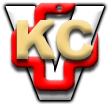 